Oracle client Error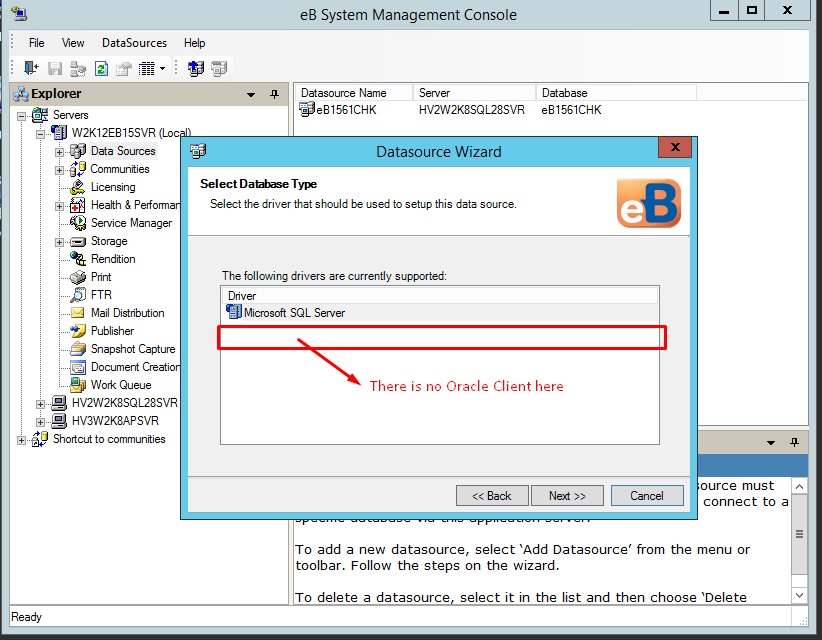 Although connection and client are working OK……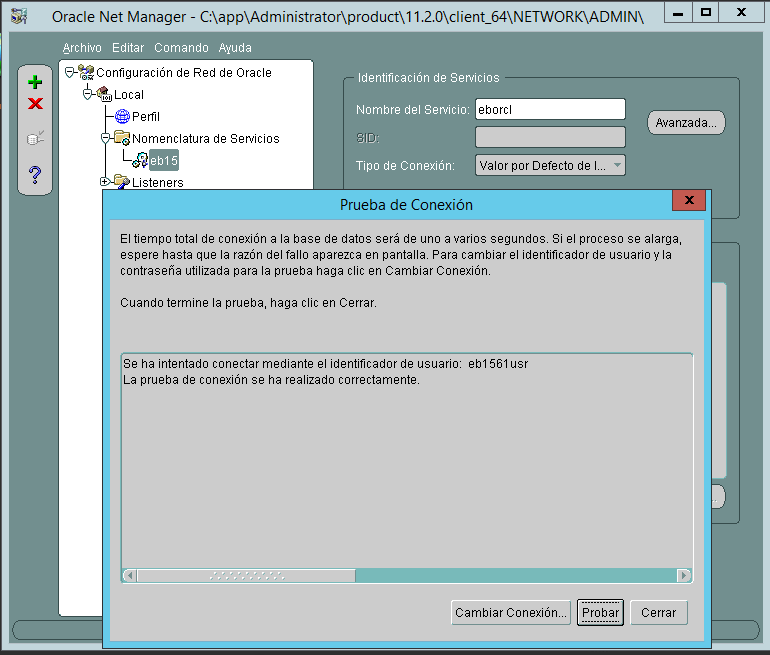 2) Web creation error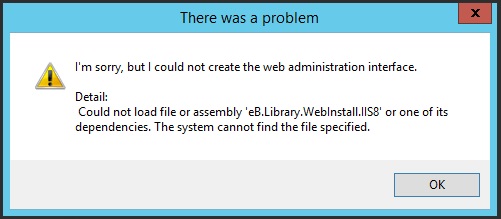 